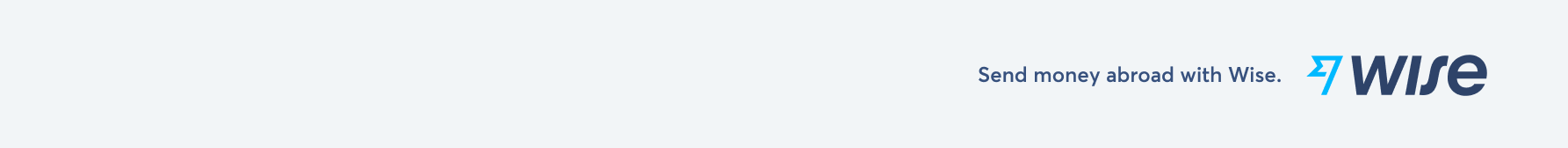 Your Company nameYour Company nameInvoiceIssue Date:MM/DD/YYYYAddress line 1+852-5555-1234Invoice #:00001Address line 2your@email.comCustomer ID:Customer123Town, Cityyourwebsite.comPurchase order #:00002Payment due by:MM/DD/YYYY  Billed to   Ship to (if different)  Ship to (if different)Client NameClient NameClient NameAddress line 1Address line 1Address line 1Address line 2Address line 2Address line 2Town, CityTown, CityTown, CityPhonePhonePhone  DescriptionUnit costQty/Hr rateAmount  Your item name$0,001$0,00Your item name$0,001$0,00Your item name$0,001$0,00Your item name$0,001$0,00Your item name$0,001$0,00Your item name$0,001$0,00Your item name$0,001$0,00SUBTOTAL$0.000Bank Account Details:Wise Account:Account Holder:Account Number:DISCOUNT-$0,00Bank Account Details:Wise Account:Account Holder:Account Number:(TAX RATE)0%Bank Account Details:Wise Account:Account Holder:Account Number:TAX$0,00Bank Account Details:Wise Account:Account Holder:Account Number:TOTAL$0,00Thank you for your business!

Should you have any enquiries concerning this invoice, please contact us.Thank you for your business!

Should you have any enquiries concerning this invoice, please contact us.Thank you for your business!

Should you have any enquiries concerning this invoice, please contact us.Thank you for your business!

Should you have any enquiries concerning this invoice, please contact us.